                        Махровое полотенце для лица, Жидкое мыло для рук  +брендирование 2200тг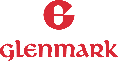 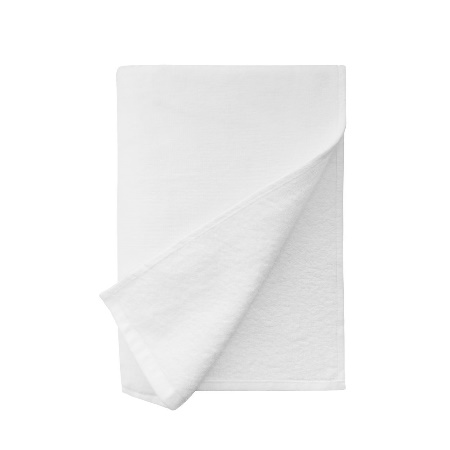 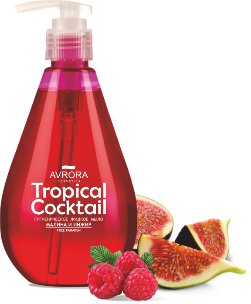 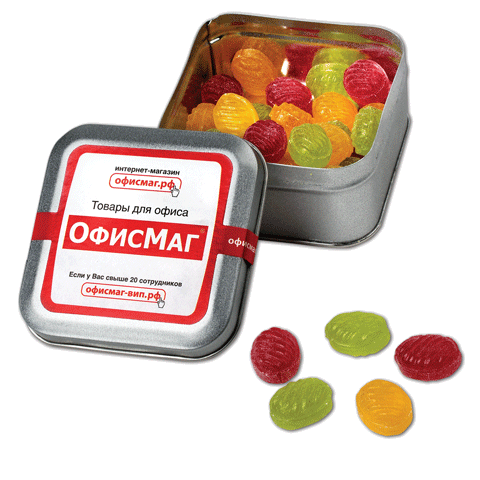 	Алюминиевая шкатулка с карамелью + брендирование  1380 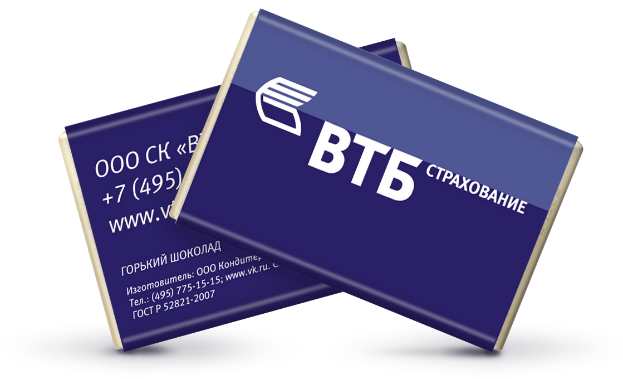                                                     Плитка шоколада + брендирование  640тг 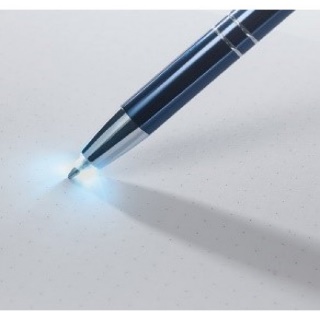                                                   Ручка с подсветкой + брендирование 1300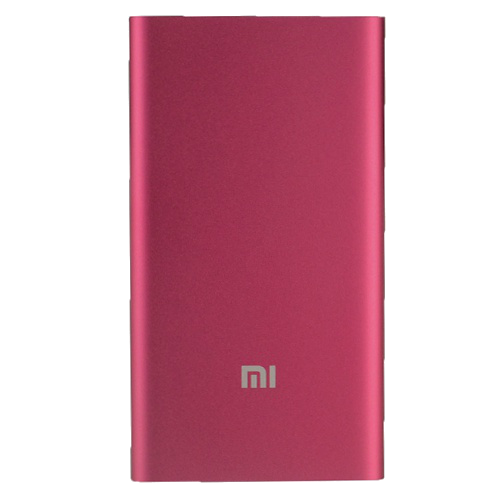                                                Power bank 4000 mah  - 2500тг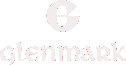 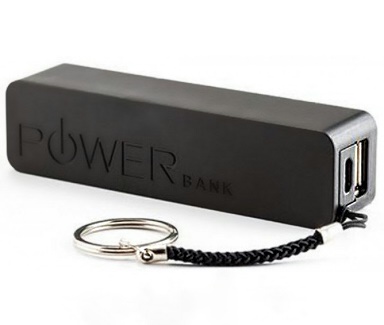 	Power bank 2600 mah   - 2300тг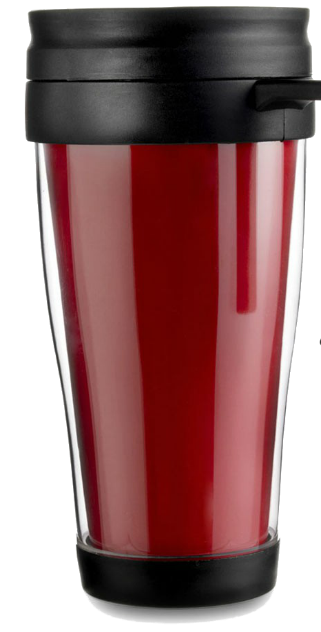                                   Термокружка  + нанесение  1800тг  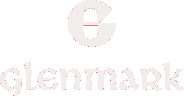 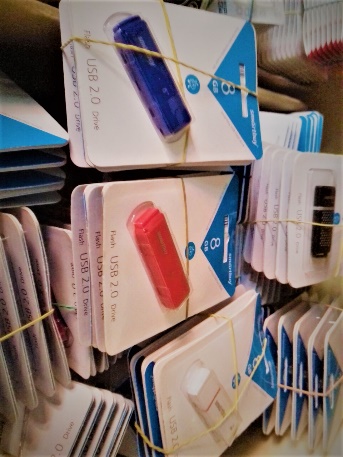                                                          USB Flash 8 GB Тайвань – 1900 тг USB Hub (разветвлитель), С нанесением – 800 тенге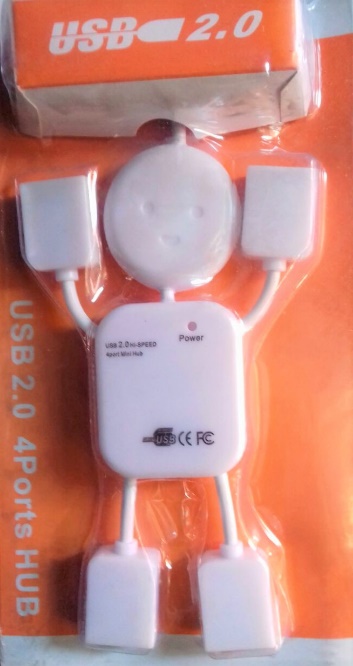 Термокружка женская, с нанесением на всю площадь кружки – 1500 тг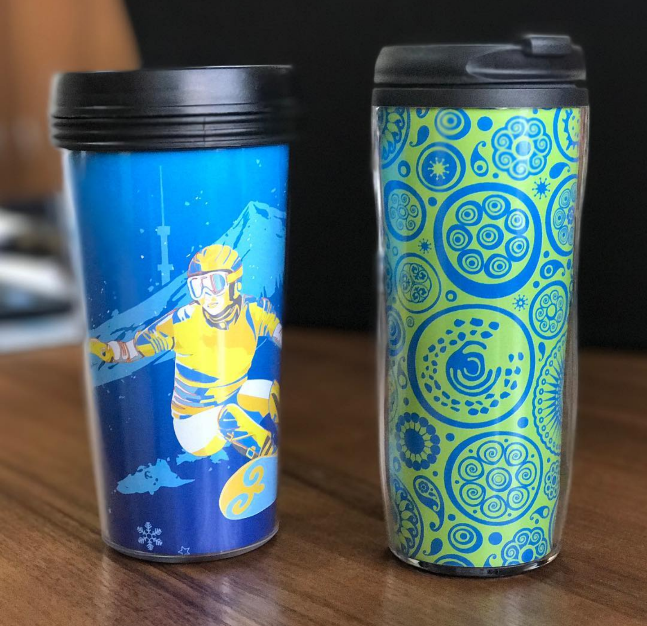 